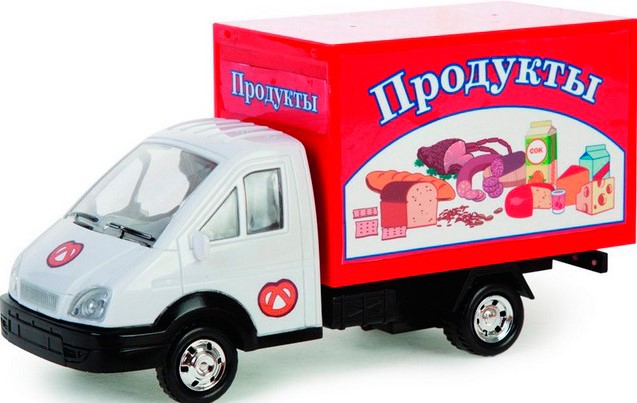 № п/пНаименование организации,ФИО руководителяДни недели поставки продуктов питанияПоставляемая пищевая продукция 1.ООО «Меркурий», руководитель Эйнуллаев Видади Асад оглыпонедельник, среда, пятница Крупы, бобовые Макаронные изделия Мука пшеничная Овощи (консервированные),  в том числе     томат-пюре Овощи свежие Фрукты свежие Птица (цыплята -бройлеры) Субпродукты (печень говядина) Рыба Молоко сгущённое Яйцо Масло растительное Повидло ягодно-фруктовое Дрожжи хлебопекарные Сахар2.ООО «Меридиан»,директор Ибрагимов Азер Гаджимурад оглыпонедельник, среда, пятницаМясо говядина 1-й категорииМасло сливочноеКартофельОвощи свежие, соленыеи квашеныеФрукты свежиеСухофрукты, в том числе изюмМолокоТворог Сметана3.ООО «Сегежский хлеб», директор Братко Алексей Владимировичпонедельник, вторник, среда,четверг, пятницаХлеб ржаной Хлеб пшеничный